ODGOJNO – OBRAZOVNO PODRUČJE: UPOZNAVANJE ŠKOLE I RADNE OKOLINEZADATAK: PREBROJI I NAPIŠI BROJEVE, ZBROJI!     +    =  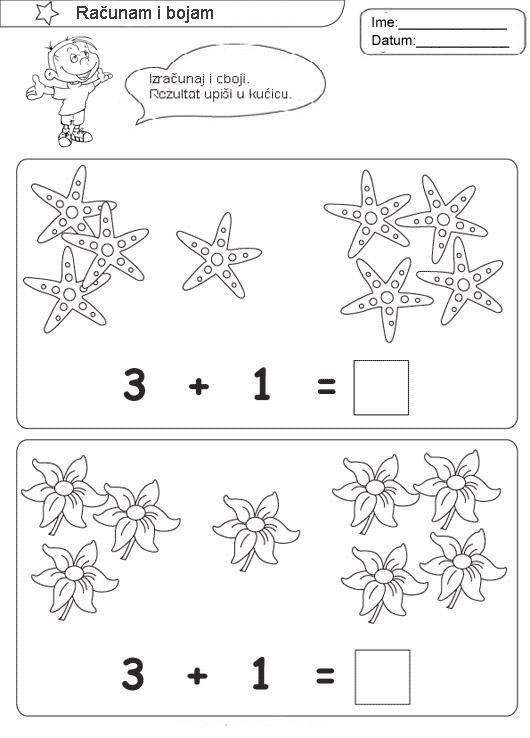                      +                =      +     =                        +                =    